Załącznik 7.16 – Wzór deklaracji wystawcy weksla in blanco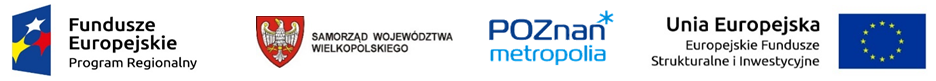 DEKLARACJA WEKSLOWA  Poznań, dnia ………………………..I. Niżej podpisany Wystawca weksla własnego “in blanco ” deklaruje, co następuje:.............................................................................................................................................................................................................................................(imię i nazwisko wystawcy weksla oraz seria i nr dowodu osobistego lub nazwa firmy w przypadku gdy wystawcą jest osoba prawna, NIP, REGON).............................................................................................................................................................................................................................................(adres siedziby firmy) ..............................................................................................................................................................................................................................................(imiona i nazwiska oraz seria i nr dowodu osobistego osób reprezentujących firmę w przypadku gdy wystawcą jest osoba prawna)zwany dalej Wystawcą oświadcza, że celem zabezpieczenia zobowiązań (istniejących i przyszłych) w stosunku do Instytucji Zarządzającej Wielkopolskim Regionalnym Programem Operacyjnym, tj. Zarządu Województwa Wielkopolskiego działającego 
w imieniu i na rzecz Województwa Wielkopolskiego, z tytułu realizacji umowy nr ………………………. z dnia …………………. o dofinansowanie projektu ……………………………………… zwanej dalej Umową, realizowanego 
w ramach Wielkopolskiego Regionalnego Programu Operacyjnego na lata 2014–2020, przyjętego uchwałą nr 176/2015 Zarządu Województwa Wielkopolskiego z dnia 27 stycznia 2015 roku oraz zatwierdzonego Decyzją Wykonawczą Komisji Europejskiej nr C(2014)10153 z dnia 17 grudnia 2014 roku, wystawia weksel własny “in blanco”. Zapłata z weksla nastąpi na rzecz Instytucji Zarządzającej, działającej w imieniu i na rzecz Województwa Wielkopolskiego.II.  Uprawnienia Instytucji Zarządzającej, działającej w imieniu i na rzecz Województwa Wielkopolskiego co do sposobu wypełnienia weksla “in blanco”.W razie nie wywiązania się w terminie przez Wystawcę z obowiązku zapłaty należności powstałych z tytułu Umowy, 
Instytucja Zarządzająca działając w imieniu i na rzecz Województwa Wielkopolskiego jest uprawniona do wypełnienia weksla 
“in blanco” w zakresie:wpisania według swojego uznania daty i miejsca jego wystawienia oraz daty płatności,wpisania miejsca płatności, przy czym może umieścić klauzulę domicylu,uzupełnienia weksla klauzulą „bez protestu”,wypełnienia weksla na sumę wekslową obejmującą: nie zapłacone należności Instytucji Zarządzającej wynikające lub związane z Umową wraz z przysługującymi odsetkami, liczonymi jak dla zaległości podatkowych oraz koszty dochodzenia zapłaty weksla przed organami ochrony prawnej.W razie pisemnego wezwania do wykupu wypełnionego weksla listem poleconym wysłanym przynajmniej na 7 dni przed datą płatności weksla na wyżej wskazany adres siedziby Wystawcy, Wystawca zapłaci kwotę weksla bez protestu w terminie wyznaczonym w wezwaniu do zapłaty. Wystawca oświadcza, że ponosi pełną odpowiedzialność za wystawiony przez siebie weksel „in blanco”, na warunkach określonych w Umowie, oraz ponosi odpowiedzialność za bezwarunkową zapłatę sumy pieniężnej z weksla.Weksel podlega zwrotowi Wystawcy po spełnieniu zobowiązań wynikających z Umowy. Weksel będzie płatny przelewem na rachunek bankowy Instytucji Zarządzającej.podpis Wystawcy weksla :Wekselmiejscowość.......................................................................................................................data.....................................................................................................................................kwota (liczbowo)...............................................................................................................dnia .......................................................... zapłacę bez protestu za ten weksel własnyna zlecenie ……………………………………………………………………………………….............................................................................................................................................kwotę (słownie) .................................................................................................................……………………………………………………………………………………………………….w miejscowości ................................................................................................................płatny (bank, nr rachunku bankowego) .....................................................................................................................................................................................................................podpis/y